§218-A.  Direct producer-to-consumer agriculture market programs1.  Education and outreach.  The commissioner shall provide education and outreach for the purpose of supporting Maine foods providers, such as farmers' markets, farm stands, community-supported agriculture programs and other direct producer-to-consumer venues to further the goal established in this chapter.[PL 2019, c. 677, §11 (NEW).]2.  Access to Maine foods and food products for recipients of benefits.  The commissioner shall improve access to Maine foods and food products for recipients of benefits under the Supplemental Nutrition Assistance Program administered by the Department of Health and Human Services under Title 22 by:A.  Expanding opportunities for farmers to sell Maine foods and food products to recipients of Supplemental Nutrition Assistance Program benefits by promoting the use of electronic benefits transfer cards at farmers' markets and, in partnership with a statewide federation of farmers' markets, encouraging participation in community-supported agriculture by recipients of Supplemental Nutrition Assistance Program benefits;  [PL 2021, c. 398, Pt. OO, §1 (AMD).]B.  Assisting farmers' markets in accepting payments through the electronic benefits transfer system by helping them secure equipment, including equipment that does not require the use of electricity, for processing payments through the electronic benefits transfer system; and  [PL 2019, c. 677, §11 (NEW).]C.  In partnership with the Commissioner of Health and Human Services, educating recipients of Supplemental Nutrition Assistance Program benefits of the opportunity to use the benefits at farmers' markets and the advantages of such use.  [PL 2021, c. 398, Pt. OO, §1 (AMD).][PL 2021, c. 398, Pt. OO, §1 (AMD).]SECTION HISTORYPL 2019, c. 677, §11 (NEW). PL 2021, c. 398, Pt. OO, §1 (AMD). The State of Maine claims a copyright in its codified statutes. If you intend to republish this material, we require that you include the following disclaimer in your publication:All copyrights and other rights to statutory text are reserved by the State of Maine. The text included in this publication reflects changes made through the First Regular and First Special Session of the 131st Maine Legislature and is current through November 1, 2023
                    . The text is subject to change without notice. It is a version that has not been officially certified by the Secretary of State. Refer to the Maine Revised Statutes Annotated and supplements for certified text.
                The Office of the Revisor of Statutes also requests that you send us one copy of any statutory publication you may produce. Our goal is not to restrict publishing activity, but to keep track of who is publishing what, to identify any needless duplication and to preserve the State's copyright rights.PLEASE NOTE: The Revisor's Office cannot perform research for or provide legal advice or interpretation of Maine law to the public. If you need legal assistance, please contact a qualified attorney.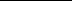 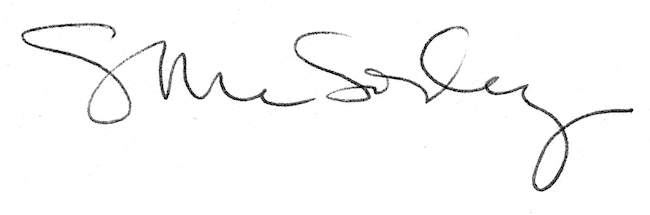 